Консультация для родителей «Шахматы как средство интеллектуального развития дошкольников»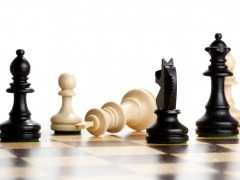 Актуальность проблемы обучения детей игре в шахматы обусловлена поиском эффективных методов интеллектуального развития детей дошкольного возраста. Идея использования игры в шахматы в формировании развития интеллекта у детей научно и практически давно апробирована и, так или иначе, реализуется во многих странах.       Дошкольное детство – первый период психического развития ребенка и поэтому самый ответственный. В это время закладываются основы всех психических свойств и качеств личности, познавательных процессов и видов деятельности. Интеллектуальное развитие дошкольника – важнейшая составная часть общего развития, подготовки к школе. В связи с этим есть необходимость рассмотреть и уточнить понятие интеллектуальное развитие   детей.      Интеллектуальное развитие ребенка дошкольного возраста предполагает: дифференцированное восприятие; аналитическое мышление (способность постижения основных признаков и связей между явлениями, способность воспроизвести образец); рациональный подход к действительности (ослабление роли фантазии); логическое запоминание; интерес к знаниям, процессу их получения за счет дополнительных усилий; овладение на слух разговорной речью и способность к пониманию и применению символов; развитие тонких движений руки и зрительно-двигательных координации.      Интеллектуальное развитие определяется не только степенью возрастного созревания структур головного мозга, но и познавательной деятельностью в процессе обучения и воспитания. Поскольку обучение является   источником   и   движущей силой умственного развития и существует жизненно важная способность, не сводимая к простому накоплению знаний и умений, которая развивается в ходе обучения, то следует найти подходящее дидактическое средство для развития интеллектуальных способностей. Одним из таких средств могут быть шахматы. Обучение игре в шахматы - не самоцель. Использование шахмат как средст¬ва обучения позволит наиболее полно использовать развивающий потенциал, заложенный в этой игре.      Отечественными и зарубежными учеными не раз подчеркивались их достоинства как школьного учебного предмета. Отмечалась важная роль шахмат для: формирования творческих качеств личности учащегося (Б.С.Гершунский); развития планирующей функции мышления, тренинга гибкости мышления (Д.Б.Богоявленская ); повышения уровня логического мышления детей, и тем самым их успехами в овладении учебными предметами (Н.Ф.Талызина ), развития интеллектуальных способностей (Н.Г.Алексеев); полноценного воспитания умственных способностей и памяти (В.А.Сухомлинский ); формирования образного мышления (Л.А.Венгер). А Ш.А.Амонашвили, отвечая на наш вопрос, указал, что шахматы - это некий образ человеческого сознания и мышления, и он должен присутствовать в школе как обязательный образовательный курс.      Определений, что такое шахматы, шахматная игра много приведем лишь некоторые из них. И. Гете: «Шахматы - это пробный камень человеческого ума», Г. Клаус: «Шахматы - превосходная школа последовательного логического мышления», Бенджамин Франклин: «Шахматная игра – не просто праздное развлечение. С ее помощью можно приобрести или укрепить в себе ряд очень ценных качеств ума, полезных в человеческой жизни».       Игра в шахматы решает сразу несколько задач:1. Познавательную: - расширяет кругозор, учит думать, запоминать, сравнивать, обобщать, предвидеть результаты своей деятельности, ориентироваться на плоскости (что крайне важно для школы). Развивает изобретательность и логическое мышление.2. Воспитательную: - вырабатывает целеустремленность, выдержку, волю, усидчивость. А также внимательность и собранность. Ребенок, обучающийся этой игре, становится самокритичнее, привыкает самостоятельно думать, принимать решения, бороться до конца, не унывать при неудачах.3. Эстетическую: обогащает внутренний мир, развивает фантазию, учит радоваться красивым комбинациям.4. Физическую: побуждает уделять время физкультуре, чтобы хватало сил и выносливости сидеть за шахматной доской.5. Коррекционную: помогает гиперактивному малышу стать спокойнее, уравновешеннее, учит непоседу длительно сосредотачиваться на одном виде деятельности.      За последние десятилетия шахматная игра значительно помолодела, что подтверждается удивительно молодым возрастом ведущих гроссмейстеров мира: А. Костенюк, Р. Понамарев, Г. Каспарова, Ю.Полгар и других, а также очень ранним началом обучения этой древней игре детей 5-7 лет. Именно с этого возраста начинают заниматься юные шахматисты.      Из вышесказанного следует, что шахматы могут служить хорошим тренажером развития логического мышления и повышения интеллектуальной работоспособности детей дошкольного возраста.